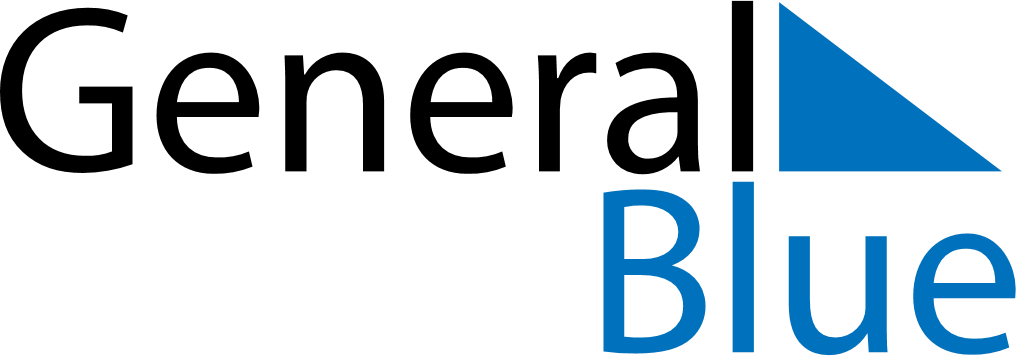 Quarter 2 of 2025ColombiaQuarter 2 of 2025ColombiaQuarter 2 of 2025ColombiaQuarter 2 of 2025ColombiaQuarter 2 of 2025ColombiaApril 2025April 2025April 2025April 2025April 2025April 2025April 2025MONTUEWEDTHUFRISATSUN123456789101112131415161718192021222324252627282930May 2025May 2025May 2025May 2025May 2025May 2025May 2025MONTUEWEDTHUFRISATSUN12345678910111213141516171819202122232425262728293031June 2025June 2025June 2025June 2025June 2025June 2025June 2025MONTUEWEDTHUFRISATSUN123456789101112131415161718192021222324252627282930Apr 13: Palm SundayApr 17: Maundy ThursdayApr 18: Good FridayApr 20: Easter SundayMay 1: Labour DayJun 2: Ascension DayJun 23: Corpus ChristiJun 30: Sacred Heart
Jun 30: Saints Peter and Paul